Bonjour chers parents,Aujourd’hui votre enfant a vécu en classe un atelier portant sur le civisme. Le but de cette activité est de sensibiliser les enfants aux règles non-écrites qui sont en place lorsque nous vivons en groupe et qui permettent le maintien de l’harmonie. 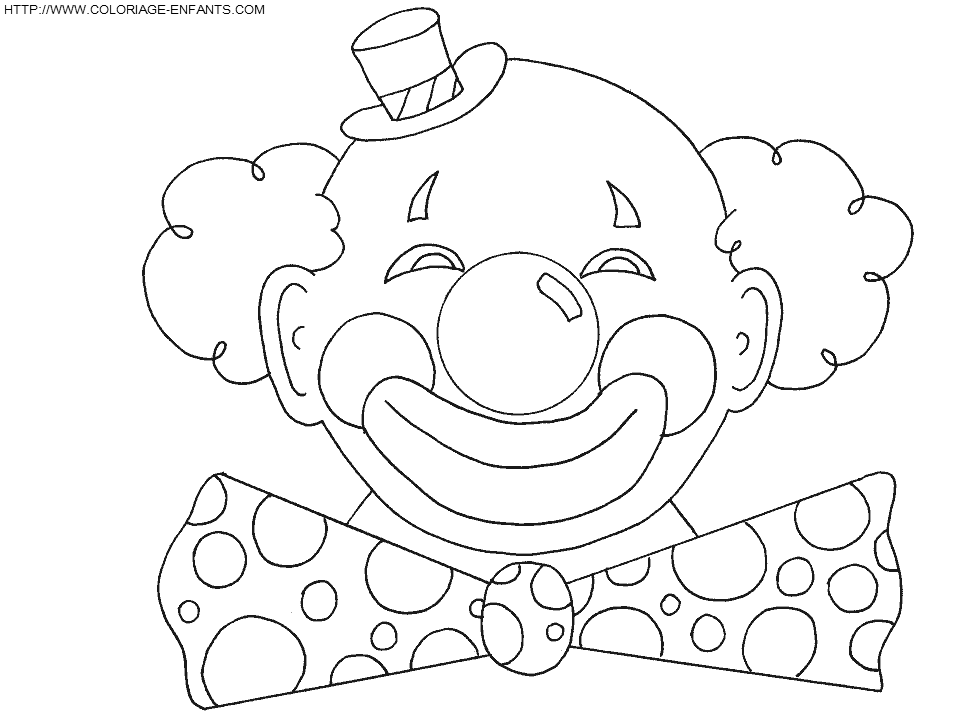 Chaque enfant avait à se donner un défi en lien avec le thème du civisme. Je vous invite donc à en discuter avec lui afin de promouvoir le civisme au quotidien.Document adapté de Marie-Claude Giguère, AVSEC, de la Commission scolaire de La Beauce Etchemin.Bonjour chers parents,Aujourd’hui votre enfant a vécu en classe un atelier portant sur le civisme. Le but de cette activité est de sensibiliser les enfants aux règles non-écrites qui sont en place lorsque nous vivons en groupe et qui permettent le maintien de l’harmonie. Chaque enfant avait à se donner un défi en lien avec le thème du civisme. Je vous invite donc à en discuter avec lui afin de promouvoir le civisme au quotidien.Document adapté de Marie-Claude Giguère, AVSEC, de la Commission scolaire de La Beauce Etchemin.